Lohinov DmytroPosition applied for: StewardAdditional position applied for: Mess BoyDate of birth: 01.11.1992 (age: 25)Citizenship: UkraineResidence permit in Ukraine: NoCountry of residence: UkraineCity of residence: OdessaPermanent address: Lusdorf road 148a/2 app 9Contact Tel. No: +38 (063) 851-20-17E-Mail: demon2x@ukr.netSkype: dimon lohinovU.S. visa: NoE.U. visa: NoUkrainian biometric international passport: Not specifiedDate available from: 27.10.2017English knowledge: ModerateMinimum salary: 700 $ per month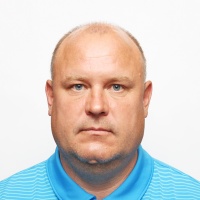 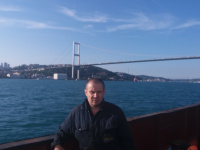 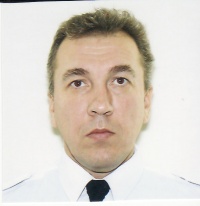 